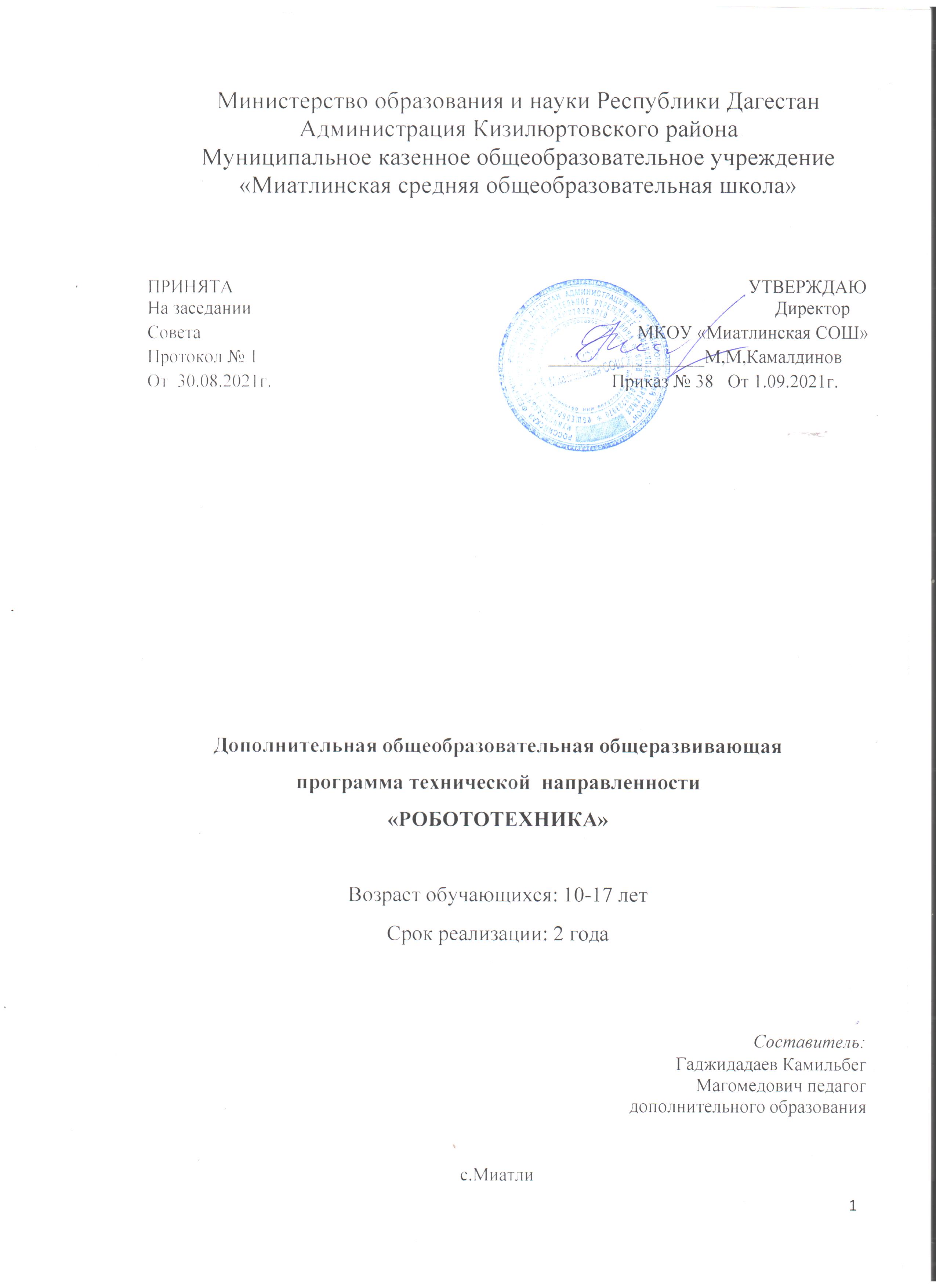 ОГЛАВЛЕНИЕПриложение №1. Календарный учебный графикПояснительная запискаВведениеТребования общества к уровню подготовки выпускников образовательных учреждений предполагает высокий уровень развития самостоятельной познавательной деятельности, умения активно действовать и находить правильные решения в нестандартных ситуациях, использовать статистические, измерительные навыки познания.Робототехника - это проектирование, конструирование и программирование всевозможных интеллектуальных механизмов - роботов, имеющих модульную структуру и обладающих мощными микропроцессорами. Изучение робототехники позволяет рассмотрению линии алгоритмизация и программирования, основы логики и логической основы компьютера.Направленность модульной программыДополнительная    общеобразовательная    общеразвивающая модульная программа«Робототехника» модифицированная, технической направленности. Предмет робототехники— это создание и применение роботов, других средств робототехники и основанных на них технических систем и комплексов различного назначения.По программе предполагается логичное соблюдение принципов, позволяющих учитывать разный уровень развития и разную степень освоения обучающимися содержания 7 программных модулей. Каждый программный модуль самостоятелен, может быть освоен обучающимися как отдельная составляющая с формализованными конкретными результатами обучения и формами контроля. При комплексном освоении программных модулей осуществляется целостное освоение содержания, при котором достигается основная цель программы.При разработке данной модульной программы учтены принципы, позволяющие учитывать разный уровень развития и разную степень освоения программного содержания обучающимися. Модульная программа «Робототехника» предусматривает базовый уровень освоения содержания программы, позволяющий обучающимся приобрести базовый минимум знаний, умений и навыков по робототехнике.Функциональное назначение программы – общеразвивающее.Актуальность модульной программыВ условиях невысокой мотивации детей к познанию и научно-техническому творчеству, низкому престижу инженерных специальностей особую актуальность приобретает совершенствование дополнительных образовательных программ, создание модульных программ для особого развивающего пространства и форм для интеллектуального развития детей и молодежи, их подготовка по программам инженерной направленности.Мотивацию детей к научно-техническому творчеству можно развить при помощи образовательной робототехники, т. к. робототехника на сегодняшний момент является одним из направлений, способных объединить в себе фактически все школьные предметы естественнонаучного цикла, реализовать и укрепить межпредметные связи.Модульная программа «Робототехника» составлена в соответствии с действующими нормативно – правовыми актами, государственными программными документами:Федеральный закон от 29.12.2012 г. №273-ФЗ «Об образовании в Российской Федерации»;Концепция развития дополнительного образования в РФ (утверждена распоряжением Правительства РФ от 04. 09.2014 № 1726-Р);Приказ Министерства просвещения России от 9.11.2018 № 196 «Об утверждении Порядка организации и осуществления образовательной деятельности по дополнительным общеобразовательным программам»;Постановление Главного государственного санитарного врача Российской Федерации от 4 июля 2014 года № 41 «Об утверждении СанПиН 2.4.4.3172-14 "Санитарно- эпидемиологические требования к устройству, содержанию и организации режима работы образовательных организаций дополнительного образования детей»;«Методические рекомендации по разработке дополнительных общеобразовательных программ» (Приложение к письму министерства образования и науки Самарской области 03.09.2015 г. №МО-16-09-01/826-ТУ);Методические рекомендации по проектированию дополнительных общеразвивающих программ, направленные письмом Минобрнауки России от 18.11.2015 № 09-3242.Образовательный процесс организован с учетом вышеизложенных документов, ориентируется на современные требования образовательных услуг дополнительного образования.Новизна модульной программыНовизна дополнительной общеобразовательной общеразвивающей модульной программы «Робототехника» данной программы заключается в том, что по форме организации образовательного процесса она является модульной, разработана с учетом направлений современной образовательной политики.Учебно – тематический план программы представлен 7 образовательными модулями. Программное содержание позволит обучающимся изучить компьютерные технологии программирования, проектирования, создания и программирования роботов, так как предмет робототехники - это создание и применение роботов, других средств робототехники и основанных на них технических систем и комплексов различного назначения.Отличительной особенностью данной дополнительной общеобразовательной общеразвивающей модульной программы является ее практическая направленность. Обучающиеся по программе учатся основам механики, алгоритмизации, построению блок- схем, программированию микроконтроллеров. Все практические занятия, включенные в модели программы проводятся на реальных конструкторах серии LEGO Mindstorms, с помощью которых обучающиеся учатся построению роботизированных манипуляторов и самоходных автоматов, выполняющих заданные функции.СЕТЕВОЕ ВЗАИМОДЕЙСТВИЕ В ПРОГРАММЕ «Робототехника»:Взаимодействие	и	сотрудничество,	обмен	опытом	с	педагогами	дополнительного образования в рамках реализации городской Спартакиады технической направленности.Совместные спортивные соревнования по робототехнике совместно.Участие в традиционных городских соревнованиях по робототехнике. 4.Участие педагога в судействе на городских соревнованиях по робототехнике.Педагогическая целесообразность модульной программыОбразовательные модули предназначены для изучения основ робототехники, организации проектной деятельности, моделирования и технического творчества обучающихся; способствуют освоению базовых навыков в области проектирования и моделирования объектов; направлены на стимулирование и развитие любознательности и интереса к технике.Содержание программных модулей способствует развитию системы универсальных учебных действий в составе личностных, регулятивных, познавательных и коммуникативных действий. Особое внимание уделяется математическим исследованиям и построению алгоритмов. Важный компонент занятий - практическое применение сконструированных моделей.Педагогическая целесообразность модульной программы «Робототехника» в том, что в ходе освоения программного материала, обучающиеся научатся объединять реальный мир с виртуальным; в процессе конструирования и программирования получат дополнительное образование в области физики, механики, электроники и информатики.Цель и задачи модульной программы Цель:Развитие творческих способностей и формирование раннего профессионального самоопределения подростков и юношества в процессе конструирования и проектирования Задачи:Воспитывающиеформировать творческое отношение по выполняемой работе;воспитывать умение работать в коллективе;формировать у обучающихся стремления к получению качественного законченного результата;-формировать навыки проектного мышления.Развивающие-развивать творческую инициативу и самостоятельность;-развивать психофизиологические качества обучающихся: память, внимание, способность логически мыслить, анализировать, концентрировать внимание на главном.Обучающиедать первоначальные знания по устройству робототехнических устройств;научить основным приемам сборки и программирования робототехнических средств;-сформировать общенаучные и технологические навыки конструирования и проектирования;ознакомить с правилами безопасной работы с инструментами необходимыми при конструировании робототехнических средств.Адресат модульной программыМодульная программа «Робототехника» рассчитана на обучающихся от 10-17 лет. Группы формируются по принципам: 10-14 лет (одновозрастная группа), 14-17 лет (разновозрастная группа). Принцип набора в группы – свободный.Наполняемость групп:год обучения – 15 человек;год обучения – 15 человек.Возрастные особенности обучающихся 10-12 лет:повышенный интерес к людям, их социальным ролям, текущим событиям, природе;высокий уровень активности;приоритетное ориентирование на действия (чем на размышление);энергичность, настойчивость, быстрота, энтузиазм;личностное осознание себя в группе, объединение в группы по интересам;развитое самосознание, воображение и эмоциональность.Возрастные особенности обучающихся 13 – 17 лет:высокая социальная активность, особенно в группе;проявление лидерских качеств;потребность в общении “на равных”;поиск себя и самосознания;время выбора профессии.Срок реализации модульной программыМодульная программа «Робототехника» реализуется за 2 учебных года: 1 год обучения - 168 учебных часов,год обучения – 168 учебных часов.Комплекс основных характеристик образования ОбъемКалендарный учебный графикФорма обучения: очнаяФормы организации обучения модульной программыВ дополнительной общеобразовательной общеразвивающей модульной программе«Робототехника» занятия в объединениях могут проводиться по группам, индивидуально или всем составом.Коллективные формыКоллективная работа над практическими заданиями способствует глубокому изучению составляющих современных роботов. Данная форма работы направлена также на создание и укрепление коллектива. Этому способствуют организация и проведение внутриучрежденческих мероприятий, участие в конкурсах и выставках по техническому направлению.Индивидуальные формыИндивидуальные формы работы проводятся с целью отработки умений и навыков по выполнению контрольного тестирования. Индивидуальная усложненная программа с одаренными детьми. Данная форма работы соответствует уровню подготовленности детей.Режим занятийУчебные занятия по программе проводятся 2 раза в неделю по 2 учебных часа. Занятия проводятся в соответствии с учебно – тематическим, календарным учебным графиком и расписанием учебных занятий учреждения. Продолжительность учебного часа 45 минут, перерыв между занятиями 10 минут.Планируемые (ожидаемые) результаты освоения модульной программы и способы определения результативностиЛичностныеформирование ответственного отношения к учению, готовности и способности обучающихся к саморазвитию и самообразованию на основе мотивации к обучению и познанию;формирование целостного мировоззрения, соответствующего современному уровню развития науки и общественной практики;формирование коммуникативной компетентности в общении и сотрудничестве со сверстниками, детьми старшего и младшего возраста, взрослыми в процессе образовательной, общественно полезной, учебно-исследовательской, творческой и других видов деятельности.Метапредметные-умение самостоятельно определять цели своего обучения, ставить и формулировать для себя новые задачи в учёбе и познавательной деятельности;-умение самостоятельно планировать пути достижения целей, в том числе альтернативные, осознанно выбирать наиболее эффективные способы решения учебных и познавательных задач;-умение оценивать правильность выполнения учебной задачи, собственные возможности её решения;владение основами самоконтроля, самооценки, принятия решений и осуществления осознанного выбора в учебной и познавательной деятельности;умение организовывать учебное сотрудничество и совместную деятельность с педагогом и сверстниками; работать индивидуально и в группе;формирование и развитие компетентности в области использования информационно- коммуникационных технологий (далее ИКТ– компетенции).Предметныеусвоение правил техники безопасности;-использование приобретенных знаний и умений для творческого решения несложных конструкторских, художественно-конструкторских (дизайнерских), технологических и организационных задач;-приобретение первоначальных навыков совместной продуктивной деятельности, сотрудничества, взаимопомощи, планирования и организации;-приобретение первоначальных знаний о правилах создания предметной и информационной среды и умений применять их для выполнения учебно-познавательных и проектных художественно-конструкторских задач.Оценочные материалы модульной программыКритерии и способы определения результативностиДля определения уровня знаний, умений, навыков обучающихся и проведения диагностики используется трехуровневая система:Высокий уровень:сфера знаний и умений: отличное владение понятийным аппаратом, безошибочно и точное, грамотное выполнение заданий, правильная работа с веб средой ASP.NET, соблюдение правил ТБ при работе с техникой, точное планирование своей работы;сфера творческой активности: обучающийся проявляет выраженный интерес к занятиям, творческой деятельности, обстановке и педагогу; активно принимает участие в конкурсах различного уровня;сфера личностных результатов: прилагает усилия к преодолению трудностей; слаженно работает в коллективе, умеет выполнять задания самостоятельно,Средний уровень:сфера знаний и умений: знание базовых понятий, соблюдение правил ТБ при работе с компьютерами, выполнение заданий с допущением неточности; не достаточно рациональное использование рабочего времени;сфера творческой активности: включение обучающихся в работу достаточно активно (с желанием), или с проявлением интереса к работе, но присутствует быстрая утомляемость; участие в конкурсах (внутриучрежденческого и городского уровней);сфера личностных результатов: планирование работы по наводящим вопросам педагога или самостоятельно, но с небольшими погрешностями; возникновение трудностей при работе в коллективе (присутствует желание добиться положительного результата в работе).Низкий уровень:сфера знаний и умений: слабое развитие понятийного аппарата, отсутствие достаточного уровня работы с языком программирования NXT-G;сфера творческой активности: начало выполнения задания только после дополнительных побуждений, а во время работы частое переключение внимания, выполнение заданий недостаточно грамотно;сфера личностных результатов: нерациональное использование времени; планирование собственной работы только по наводящим вопросам педагога, не умение выполнять задания.Виды и формы контроля:Модульной программой «Робототехника» предусматриваются следующие виды контроля: предварительный, текущий, итоговый, а также промежуточный. Результаты которых фиксируются в листах оценивания.Предварительный контроль проводится в первые дни обучения для выявления исходного уровня подготовки обучающихся, чтобы скорректировать учебно-тематический план, определить направление и формы индивидуальной работы (метод: анкетирование, собеседование).Промежуточный контроль. В конце каждой четверти проводится итоговое занятие в форме зачета, состоящего из практической и теоретической частей. Проверка теоретического материала осуществляется в письменной форме (составляется из вопросов по каждому разделу программы). Практическая часть состоит из проверки умений и навыков по работе в системе программирования.Текущий контроль проводится с целью определения степени усвоения обучающимися учебного материала и уровня их подготовленности к занятиям. Этот контроль должен повысить заинтересованность обучающихся в усвоении материла. Он позволяет своевременно выявлять отстающих, а также опережающих обучение с целью наиболее эффективного подбора методов и средств обучения.Итоговый контроль проводится с целью определения степени достижения результатов обучения, закрепления знаний, ориентации обучающихся на дальнейшее самостоятельное обучение, участие в мероприятиях, конкурсах. На каждом занятии педагог использует взаимоконтроль и самоконтроль.Формы контроля: зачет, тестирование, письменный опрос, анкетирование, самостоятельная работа, педагогическое наблюдение.Формы подведения итогов:-участие в конкурсах, соревнованиях, сетевых проектах;-выставки технического творчества;результаты работ обучающихся фиксируются на фото и видео в момент демонстрации созданных ими роботов из имеющихся в наличии учебных конструкторов по робототехнике;фото и видео материалы по результатам работ размещаются на сайте учреждения; предлагаются для участия на фестивалях и олимпиадах различных уровней.Организационно – педагогические условия (методическое обеспечение) модульной программыУчебно – методическое обеспечениеМодульной программой предусматриваются занятия стандартные и нестандартные:занятие-практикум, занятие-зачет, занятие – конкурс, занятие-испытание. Теоретические занятия по изучению робототехники строятся следующим образом:заполняется журнал присутствующих на занятиях обучаемых;объявляется тема занятий;раздаются материалы для самостоятельной работы и повторения материала или указывается где можно взять этот материал;теоретический материал педагог дает обучаемым, помимо вербального, классического метода преподавания, при помощи различных современных технологий в образовании (аудио, видео лекции, экранные видео лекции, презентации, интернет, электронные учебники);- проверка полученных знаний осуществляется при помощи тестирования обучаемых.Практические занятия проводятся следующим образом:педагог показывает конечный результат занятия, т.е. заранее готовит (собирает робота или его часть) практическую работу;далее педагог показывает, используя различные варианты, последовательность сборки узлов робота;педагог отдает обучаемым, ранее подготовленные самостоятельно мультимедийные материалы по изучаемой теме, либо показывает где они размещены на его сайте посвященном именно этой теме;далее обучаемые самостоятельно (и, или) в группах проводят сборку узлов робота;весь процесс работы педагог снимает на видео, ранее установленную в аудитории;видеоматериалы выкладываются на сайт в качестве поощрения и повторения материала, материалы так или иначе становятся методическим материалом, который можно в дальнейшем использовать в учебном процессе;практические занятия начинаются с правил техники безопасности при работе с различным инструментом и с электричеством и разбора допущенных ошибок во время занятия в обязательном порядке.Основными принципами обучения являются:Научность. Этот принцип предопределяет сообщение обучаемым только достоверных, проверенных практикой сведений, при отборе которых учитываются новейшие достижения науки и техники.Доступность. Предусматривает соответствие объема и глубины учебного материала уровню общего развития учащихся в данный период, благодаря чему, знания и навыки могут быть сознательно и прочно усвоены.Связь теории с практикой. Обязывает вести обучение так, чтобы обучаемые могли сознательно применять приобретенные ими знания на практике.Сознательность и активность обучения. В процессе обучения все действия, которые отрабатывает ученик, должны быть обоснованы. Нужно учить, обучаемых, критически осмысливать, и оценивать факты, делая выводы, разрешать все сомнения с тем, чтобы процесс усвоения и наработки необходимых навыков происходили сознательно, с полной убежденностью в правильности обучения.Наглядность. Объяснение техники сборки робототехнических средств на конкретных изделиях и программных продукта. Для наглядности применяются существующие видео материалы, а так же материалы своего изготовления.Систематичность и последовательность. Учебный материал дается по определенной системе и в логической последовательности с целью лучшего его освоения. Как правило этот принцип предусматривает изучение предмета от простого к сложному, от частного к общему.Прочность закрепления знаний, умений и навыков. Качество обучения зависит от того, насколько прочно закрепляются знания, умения и навыки учащихся. Не прочные знания и навыки обычно являются причинами неуверенности и ошибок. Поэтому закрепление умений и навыков должно достигаться неоднократным целенаправленным повторением и тренировкой.Индивидуальный подход в обучении. В процессе обучения педагог исходит из индивидуальных особенностей детей (уравновешенный, неуравновешенный, с хорошей памятью или не очень, с устойчивым вниманием или рассеянный, с хорошей или замедленной реакцией, и т.д.) и опираясь на сильные стороны ребенка, доводит его подготовленность до уровня общих требований.На занятиях педагог применяет комплекс разнообразных педагогических методов, в частности по классификации С.А. Смирновой:Методы получения новых знанийрассказ, объяснение, беседа, организация наблюдения.Методы выработки учебных умений и накопление опыта учебной деятельностипрактическая деятельность, упражнения.Методы организации взаимодействия обучающихся и накопление социального опытаметод эмоционального стимулирования (метод основаны на создании ситуации успеха в обучении).Методы развития познавательного интересаформирование готовности восприятия учебного материала;метод создания ситуаций творческого поиска.Метод развития психических функций, творческих способностей и личностных качеств обучающихсятворческое задание, создание креативного поля;метод развития психических функций, творческих способностей и личностных качеств обучающихся;и учебно-познавательной деятельности социального и психологического развития обучающихся коллектива;наблюдение за работой обучающихся.Прочность закрепления знаний, умений и навыков. Качество обучения зависит от того, насколько прочно закрепляются знания, умения и навыки учащихся. Не прочные знания и навыки обычно являются причинами неуверенности и ошибок. Поэтому закрепление умений и навыков должно достигаться неоднократным целенаправленным повторением и тренировкой.видуальный подход в обучении. В процессе обучения педагог исходит из индивидуальных особенностей детей (уравновешенный, неуравновешенный, с хорошей памятью или не очень, с устойчивым вниманием или рассеянный, с хорошей или замедленной реакцией, и т.д.) и, опираясь на сильные стороны ребенка, доводит его подготовленность до уровня общих требований.При проведении занятий важно создавать особую доброжелательную психологическую атмосферу. Средства обучения также разнообразные в зависимости от цели: средства наглядности, задания, упражнения, технические средства обучения, учебные пособия для педагога, дидактические материалы, методические разработки, рекомендации и др.Обеспечение программы предусматривает наличие следующих методических видов продукции:- экранные видео лекции, Screencast (экранное видео - записываются скриншоты (статические кадры экрана) в динамике);видео ролики;информационные	материалы	на	сайте,	посвященном	данной	дополнительной образовательной программе;мультимедийные интерактивные домашние работы, выдаваемые обучающимся на каждом занятии;По результатам работ всей группы будет создаваться мультимедийное интерактивное издание, которое можно будет использовать не только в качестве отчетности о проделанной работе, но и как учебный материал для следующих групп обучающихся.Современные образовательные технологииЗдоровьесберегающие технологииНа занятиях осуществляется разнообразные виды деятельности, направленные на сохранение и укрепление здоровья обучающихся:технологии сохранения и стимулирования здоровья (динамические паузы, гимнастика для глаз, гимнастика для снятия общего мышечного напряжения);технологии обучения здоровому образу жизни (проблемно-игровые технологии);- экологические здоровьесберегающие технологии (сборка без пайки и разработка алгоритмов на электронных устройствах);технологии обеспечивающие безопасность жизнедеятельности (низкое напряжение, ТБ, ПБ).В обязательном порядке проводится инструктаж обучающихся по вопросам техники безопасности и профилактика травматизма на занятиях.Информационные технологииСоздание компьютерных презентаций, с использованием программы LEGO Mindstorms. Поиск информации в Internet. Создание веб – страниц в сети интернет с разработкой встроенных приложений на базовой алгоритмизации.Техника безопасностиОбучающиеся в первый день занятий проходят инструктаж по правилам техники безопасности и расписываются в журнале. Педагог на каждом занятии напоминает обучаемым об основных правилах соблюдения техники безопасности.В соответствии с «Положением о дистанционном обучении» предполагается при реализации данной программы дистанционное обучение с применением информационно- телекоммуникационных сетей при опосредованном (на расстоянии) взаимодействии обучающихся и педагогических работников. Формы ДОТ: e-mail; дистанционное обучение в сети Интернет, видео уроки, оп-line тестирование, of-line тестирование, интернет-занятия, надомное обучение с дистанционной поддержкой, облачные сервисы, и т.д.Материально-техническое обеспечение:- компьютерный класс – на момент программирования робототехнических средств, программирования контроллеров конструкторов, настройки самих конструкторов, отладки программ, проверка совместной работоспособности программного продукта и модулей конструкторов LEGO;наборы конструкторов: LEGO Mindstorm NXT Education программный продукт – по количеству компьютеров в классе;поля для проведения соревнования роботов – зарядное устройство для конструктора – ящик для хранения конструкторов;монитор LED Beng 2450;интерактивная доска;проектор.Кадровое обеспечение: реализацию дополнительной общеобразовательной общеразвивающей модульной программы «Робототехника» осуществляет педагог дополнительного образования по технической направленности.Информационное обеспечение модульной программы Список литературыКаталог образовательных наборов на базе конструкторов LEGO DACTA. М., 2006. – 40 с.Комарова Л.Г. Строим из LEGO / Л.Г. Комарова. – М., 2001. – 88 с.Конструируем, играем и учимся. LEGO DACTA материалы в развивающем обучении дошкольников. М., 2006. - 45 с.Лусс Т.В. Формирование навыков конструктивно-игровой деятельности у детей с помощью ЛЕГО / Т.В. Лусс. – М., 2003. – 96 с.Методическая разработка к учебным пособиям LEGO DACTA для специальных школ. М., 2005. – 250 с.Михеева О.В., Якушкин П.А. LEGO: среда, игрушка, инструмент / О.В. Михеева, П.А. Якушкин // Информатика и образование. – 2006. – № 6. – С. 54-56.7.Михеева О.В., Якушкин П.А. Наборы LEGO в образовании, или LEGO + педагогика = LEGO DACTA / О.В. Михеева, П.А. Якушкин // Информатика и образование. – 2006. – №3. – С.137-140.Парамонова Л.А. Теория и методика творческого конструирования в детском саду / Л.А. Парамонова. – М., 2009. – 210 с.Суриф Е.А. Педагогическая технология коррекции сенсорного развития дошкольников с нарушением зрения с использованием LEGO – конструктора: Дисс. канд. пед. наук. – Екатеринбург, 2007. – 166 с.Индустрия развлечений. ПервоРобот. Книга для учителя и сборник проектов. LEGO Group, перевод ИНТ, - 87 с., илл. и руками: Джон Ловин — Москва, ДМК Пресс, 2007 г.- 312 с.Филиппов С.А. Робототехника для детей и родителей. – СПб.: Наука, 2010, 195 с.№ п/пГод обучения, модульКоличество часовКоличест во часовв год1 год обучения1 год обучения1 год обучения1 год обучения1 год обучения1Образовательный модуль«Робототехника для начинающих»13722Образовательный модуль1372«Техно-датчики»3Образовательный модуль«Мир конструкторов и техники»214Образовательный модуль«Техническое программирование»252 год обучения2 год обучения2 год обучения2 год обучения2 год обучения1Образовательный модуль«Робототехника +»18722Образовательный модуль«Робо-автоматы»18723Образовательный модуль«Техно-механизмы»3672Год обученияОбъем учебныхчасов в годДата началаучебного годаДата окончанияучебного года17201.0931.05  2             7201.0931.05Образовательная деятельностьФормы организацииУчебная деятельностьТеоретические и практические занятия, тесты,презентации, открытые занятия и т.д.Воспитательная деятельностьСоревнования		по	робототехнике,	выставки технической	направленности,	участие	всетевых проектах технической направленности и т.д.